SENIOR CLASS MUGS$30.00 (includes tax)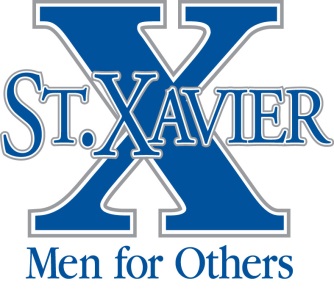 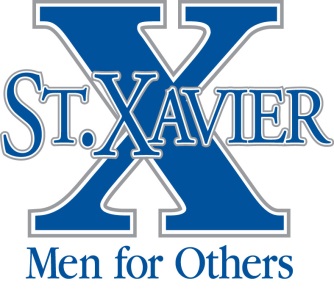 Includes:24 Oz. Ceramic MugPersonalized with name Graduation Year Logo2 bands of GoldAlumni years also availablePlease cut and return completed form along with your payment to the Bookstore/Spirit Shop byApril 7th (for pick-up approx. May 10th). If mailing, send to:  St Xavier Spirit Shop, 600 W North Bend Rd, Cincinnati OH 45224Keep top portion for your reference.SENIOR MUG ORDER FORM   Name on Mug ____________________________________ Grad. Year _______                           Please print name clearly – As you would like it to read on the Mug_____Quantity (Please use an additional form per name)                                               Ordered By   __________________________________   Phone # _____________________Email Address   ______________________________________________________________Check Enclosed             -OR-		Credit Card (we accept Visa, MC, Amex or Discover)Credit Card #__________________________________   Exp. Date_____   Security Code ______Name on Card_________________________________Address__________________________   Zip Code ______________________________